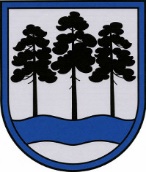 OGRES  NOVADA  PAŠVALDĪBAReģ.Nr.90000024455, Brīvības iela 33, Ogre, Ogres nov., LV-5001tālrunis 65071160, fakss 65071161, e-pasts: ogredome@ogresnovads.lv, www.ogresnovads.lv PAŠVALDĪBAS DOMES SĒDES PROTOKOLA IZRAKSTS22.§Par grozījumiem Ogres novada pašvaldības īpašuma objektu izsoles komisijas sastāvā un nolikuma apstiprināšanuOgres novada pašvaldības īpašuma objektu izsoles komisijas nolikums tiek izteikts jaunā redakcijā, precizējot Ogres novada pašvaldības īpašuma objektu izsoles komisijas pienākumus un tiesības, kā arī sastāvu, nosakot, ka komisija sastāv no pieciem komisijas locekļiem un viena sekretāra. 2019. gada 11. februārī saņemts Diānas Vilčinskas iesniegums par piekrišanu pildīt Ogres novada pašvaldības īpašuma objektu izsoles komisijas sekretāres pienākumus. Pamatojoties uz likuma “Par pašvaldībām” 21. panta pirmās daļas 24. punktu, Ogres novada pašvaldības 2014. gada 18. decembra saistošo noteikumu Nr. 36/2014 “Ogres novada pašvaldības nolikums” 7. un 8. punktu,balsojot: PAR – 12 balsis (E.Helmanis, G.Sīviņš, S. Kirhnere,  Dz.Žindiga, Dz.Mozule, D.Širovs, A.Mangulis, J.Laptevs, M.Leja, J.Iklāvs, J.Latišs, E.Bartkevičs), PRET – nav, ATTURAS – nav,Māris Siliņš balsojumā nepiedalās, ievērojot likumā “Par interešu konflikta novēršanu valsts amatpersonu darbībā” paredzētos lēmumu pieņemšanas ierobežojumus,Ogres novada pašvaldības dome NOLEMJ:Izteikt Ogres novada pašvaldības domes 2014.gada 9.maija lēmuma “Par Ogres novada pašvaldības īpašuma objektu izsoles komisijas nolikumu un komisijas sastāvu” 2.punktu šādā redakcijā:“2. Izveidot Ogres novada pašvaldības īpašuma objektu izsoles komisiju piecu locekļu un viena sekretāra sastāvā:Komisijas priekšsēdētājs – Ronalds Vītols, Ogres novada pašvaldības centrālās administrācijas “Ogres novada pašvaldība” Juridiskās nodaļas vadītājs; Komisijas locekļi: Laura Kriviša-Budnika, Ogres novada pašvaldības centrālās administrācijas “Ogres novada pašvaldība” Ogres novada būvvaldes juriste;Māris Siliņš, Ogres novada pašvaldības domes deputāts;Dainis Širovs, Ogres novada pašvaldības domes deputāts;Aiva Ormane, Ogres novada pašvaldības centrālās administrācijas “Ogres novada pašvaldība” darbības risku vadītāja;2.3. Komisijas sekretāre - Diāna Vilčinska, Ogres novada pašvaldības centrālās administrācijas “Ogres novada pašvaldība” Juridiskās nodaļas juriskonsulte-iepirkuma speciāliste”.Apstiprināt Ogres novada pašvaldības īpašuma objektu izsoles komisijas nolikumu (pielikumā uz 2 lapām).Noteikt, ka ar šā lēmuma spēkā stāšanos spēku zaudē ar Ogres novada domes 2014.gada 9.maija lēmumu “Par Ogres novada domes īpašuma komisijas nolikumu un komisijas sastāvu” apstiprinātais Ogres novada pašvaldības īpašuma objektu izsoles komisijas nolikums.Uzdot Ogres novada pašvaldības centrālās administrācijas “Ogres novada pašvaldība” Kancelejai nodrošināt Ogres novada pašvaldības domes 2014.gada 9.maija lēmuma “Par Ogres novada pašvaldības īpašuma objektu izsoles komisijas nolikumu un komisijas sastāvu” spēkā esošo redakciju. Kontroli par lēmuma izpildi uzdot pašvaldības izpilddirektora vietniecei Danai Bārbalei.(Sēdes vadītāja,domes priekšsēdētāja E.Helmaņa paraksts)Ogrē, Brīvības ielā 33      Nr.42019. gada 21.martā